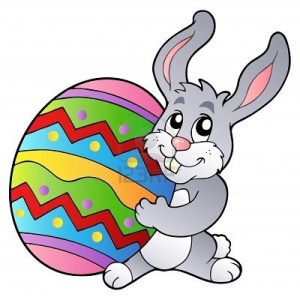 Драги ученици,Сигурна сам да сви знате да у недељу прослављамо Ускрс, највећи и најстарији хришћански празник. Зато је наш задатакза ову недељу да се подсетимо појмова и обичаја који су везани за овај празник и да се забавимо.

Како ћемо на енглеском језику пожелети некоме срећан Ускрс? Тако је, Happy Easter!
За почетак, на следећем линку (или аудио запису који постављам уз ово упутство) послушајте песмицу коју смо прошле године заједно певали:https://elt.oup.com/student/happyhouse/level1/songsandchants_01/songsandchants_easter/singalong_eastersong?cc=rs&selLanguage=en
Шта раде мишеви у песми?Yes, they are going on an egg hunt!(Иду у потрагу за ускршњим јајима).
Подсетићемо се појмова везаних за Ускрскликом на следећи линк.Look at the flashcards, listen and say:https://www.youtube.com/watch?v=5BH0LjFanSYЕво једне интерактивне вежбе: https://www.liveworksheets.com/worksheets/en/English_as_a_Second_Language_(ESL)/Easter/Happy_easter_lx89798upПронађите дате појмове у осмосмерци. Када завршите кликните на дугме 'Finish', затим на 'Check my answers' и видећете свој резултат.

Сада када смо обновили појмове, можемо да се играмо. На следећем видеу задатак је да одговоримо на питања и пребројимо колико чега има пре истека времена. How many bunnies, Easter eggs, chicks?https://www.youtube.com/watch?v=YOSCE0XTwEIМожете направити и неке ускршње декорације уз помоћ ових идеја: 
https://www.youtube.com/watch?v=y4rsKGlPXYM&t=5shttps://www.youtube.com/watch?v=3cJM0JS1mjMили погледати цртани филм ''Peppa Pig: Easter bunny'':  https://www.youtube.com/watch?v=PrNI1m5jBC4,
и још два интересантна YouTube видеа на тему Ускрса:https://www.youtube.com/watch?v=P09FiCLhd1Qhttps://www.youtube.com/watch?v=dI5bj8iMTz8&t=12s.

Домаћи задатак ове недеље немамо, вредно сте радили и заслужили сте одмор. 

Happy Easter everybody!
